SWH TOOLKIT DOCUMENT #5AYour City logo hereInspection Guide for SDWH Systems in One- and Two-Family Dwellings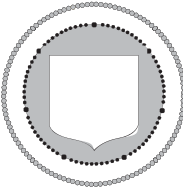 This document is a field inspection guide for SDWH systems. These inspection references detail most of the issues that relate to SDWH systems during the inspection process.All California Electrical Code (CEC), California Residential Code (CRC), California Building Code (CBC), California Mechanical Code (CMC) and California Plumbing Code (CPC) references are to the 2013 versions unless otherwise noted.SOLAR DOMESTIC WATER HEATING SYSTEM ELIGIBILITYSOLAR DOMESTIC WATER HEATING SYSTEM ELIGIBILITYSOLAR DOMESTIC WATER HEATING SYSTEM ELIGIBILITYSOLAR DOMESTIC WATER HEATING SYSTEM ELIGIBILITYSYSTEMCriteriaCriteriaYesSYSTEM1.   Major components installed match those of certified system?1.   Major components installed match those of certified system?SOLAR DOMESTIC WATER HEATING INSPECTION GUIDESOLAR DOMESTIC WATER HEATING INSPECTION GUIDESOLAR DOMESTIC WATER HEATING INSPECTION GUIDESOLAR DOMESTIC WATER HEATING INSPECTION GUIDEGuidelineSource of GuidelineYesROOFI.   Roof penetrations/attachments are properly flashedCBC Chap. 15, CRC Chap. 9SOLAR LOOP PIPINGI.   Piping must be properly supported, hung and anchored per codeCPC 313.1SOLAR LOOP PIPINGII.   Solar piping properly insulatedSee local ordinance.SOLAR LOOP PIPINGIII.   Dissimilar materials isolated, as requiredCPC 310.6SOLAR LOOP PIPINGIV.   Penetrations through structural members as per codeCPC 312.2SOLAR LOOP PIPINGV.   Penetrations through fire-resistant assemblies installed per codeCPC 1505.2SOLAR LOOP PIPINGVI.   System has adequate freeze protectionCPC 312.6SOLAR LOOP PIPINGVII.   System overheat protectionCPC 505.2SOLAR LOOP PIPINGVIII.   Expansion tank sized correctly (indirect system) according to need for operation or overheat protection?CMC 1005.3, 1005.4SOLAR LOOP PIPINGIX.   Pressure relief/temperature relief valve(s) installed per design (if applicable)CPC 608.4 & 608.5SOLAR LOOP PIPINGX.   Piping labels show type of fluid and direction of flowCPC 601.2SOLAR LOOP PIPINGXI.   Drain and fill valves capped and labeledCPC 601.2STORAGE TANKI.   Tank labeled with pressure rating for pressurized storageCPC 505.4STORAGE TANKII.   Relief drain installed properly for pressurized storageCPC 504.6, CMC 1006.1STORAGE TANKIII.   Heat exchanger must protect potable water system from being contaminated by the heat transfer mediumCPC 603.5.4STORAGE TANKIV.   Tank installed in garage meets code requirementsCPC 507.13STORAGE TANKV.   Pan installed under tank (as required)CPC 507.4STORAGE TANKVI.   Tank installed on level surfaceCPC 508.4.3STORAGE TANKVII.   Tank supported for seismic loadsCPC 507.2STORAGE TANKVIII.   All valves, fittings and solders are rated for potable systems and meeting CAlead law requirementsCPC 604.1STORAGE TANKIX.   Unions installed within 12” of tank connections for all piping to and from tank and heat exchangersCPC 609.5POTABLE PIPINGI.   All valves, fittings and solders are rated for potable systems and meeting CAlead law requirementsCPC 604.1POTABLE PIPINGII.   Potable water piping properly labeledCPC 601.2POTABLE PIPINGIII.   Any connection to PEX is more than 18” from tank fittingsCPC 604.13POTABLE PIPINGIV.   Hot water service piping insulated properlySee local ordinance.POTABLE PIPINGV.   Vacuum relief valve properly installed (if required)CPC 603.5.4, 608.7CONTROLSI.   Control and pump disconnect(s) properly installedCEC 430 (IX), 690.17CONTROLSII.   Conductors between control and power source properly installedCEC 430 (II)CONTROLSIII.   Conductors between control and pump properly installedCEC 430 (II), 690 (IV)CONTROLSIV.   Solar collector sensors protected from sun and weatherCEC 310.8 B, D(1), D(2)CONTROLSV.   Control relay rated higher than load for each outputCEC 430.83